KORISNIK DONACIJE OVOM IZVJEŠĆU PRILAŽE:1. ZA BEZGOTOVINSKA PLAĆANJA: preslike računa koji glase na Korisnika te pripadajuće bankovne izvode:2.	ZA GOTOVINSKA PLAĆANJA: preslike računa, preslike isplatnica iz blagajne i blagajničkog izvješća;3.	OSTALU DOKUMENTACIJU: putne naloge s pripadajućim prilozima, dokumente na temelju kojih su obavljana plaćanja (ugovori, sporazumi, obračuni honorara) i sl.; 4.	PRILOGE vezane uz provedbu programa/projekta, dokaze o provedbi projektnih aktivnosti (preslike novinskih isječaka ili članaka objavljenih općenito objavljenih u tisku, fotografije s događanja, primjerke publikacija, ispise s internetskih stranica, brošure, letke, videozapise i sl.).KORISNIK DONACIJE SVOJIM POTPISOM POTVRĐUJE:Da su podaci navedeni u izvještaju istinitiDa se program/projekt nije financiran iz javnih izvora (proračun Zagrebačke županije ili neki drugi javni izvor) u iznosu većem od procijenjene vrijednosti cijelog programa/projekta, kada je u pitanju ista aktivnost koja se provodi na istom području, u isto vrijeme i za iste korisnike.Mjesto i datum: _________________________________Za korisnika donacije:  _______________________________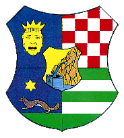 REPUBLIKA HRVATSKAZAGREBAČKA ŽUPANIJAUpravni odjel za poslove Županijske skupštine i opću upravu Zagrebačke županijeIvana Lučića 2a/VI, 10000 ZagrebTel: 01/ 6009 452       www.zagrebacka-zupanija.hr       e-mail: z.skupstina-o.uprava@zagrebackaa-zupanija.hr REPUBLIKA HRVATSKAZAGREBAČKA ŽUPANIJAUpravni odjel za poslove Županijske skupštine i opću upravu Zagrebačke županijeIvana Lučića 2a/VI, 10000 ZagrebTel: 01/ 6009 452       www.zagrebacka-zupanija.hr       e-mail: z.skupstina-o.uprava@zagrebackaa-zupanija.hr REPUBLIKA HRVATSKAZAGREBAČKA ŽUPANIJAUpravni odjel za poslove Županijske skupštine i opću upravu Zagrebačke županijeIvana Lučića 2a/VI, 10000 ZagrebTel: 01/ 6009 452       www.zagrebacka-zupanija.hr       e-mail: z.skupstina-o.uprava@zagrebackaa-zupanija.hr REPUBLIKA HRVATSKAZAGREBAČKA ŽUPANIJAUpravni odjel za poslove Županijske skupštine i opću upravu Zagrebačke županijeIvana Lučića 2a/VI, 10000 ZagrebTel: 01/ 6009 452       www.zagrebacka-zupanija.hr       e-mail: z.skupstina-o.uprava@zagrebackaa-zupanija.hr REPUBLIKA HRVATSKAZAGREBAČKA ŽUPANIJAUpravni odjel za poslove Županijske skupštine i opću upravu Zagrebačke županijeIvana Lučića 2a/VI, 10000 ZagrebTel: 01/ 6009 452       www.zagrebacka-zupanija.hr       e-mail: z.skupstina-o.uprava@zagrebackaa-zupanija.hr ObrazacIzvješćeOBRAZAC IZVJEŠĆA ZA KORISNIKEDONACIJA ZA PROGRAM/PROJEKT OD KULTURNOG, SOCIJALNOG, HUMANITARNOG, VJERSKOG, SPORTSKOG ILI OBRAZOVNOG ZNAČAJA, TE PROGRAM/PROJEKT BRANITELJSKIH UDRUGA I CIVILNE ZAŠTITE I SLIČAN PROGRAM/PROJEKT KOJI PROVODI UDRUGA I DRUGA NEPROFITNA ORGANIZACIJA NA PODRUČJU ZAGREBAČKE ŽUPANIJEU 2020. GODINIOBRAZAC IZVJEŠĆA ZA KORISNIKEDONACIJA ZA PROGRAM/PROJEKT OD KULTURNOG, SOCIJALNOG, HUMANITARNOG, VJERSKOG, SPORTSKOG ILI OBRAZOVNOG ZNAČAJA, TE PROGRAM/PROJEKT BRANITELJSKIH UDRUGA I CIVILNE ZAŠTITE I SLIČAN PROGRAM/PROJEKT KOJI PROVODI UDRUGA I DRUGA NEPROFITNA ORGANIZACIJA NA PODRUČJU ZAGREBAČKE ŽUPANIJEU 2020. GODINIOBRAZAC IZVJEŠĆA ZA KORISNIKEDONACIJA ZA PROGRAM/PROJEKT OD KULTURNOG, SOCIJALNOG, HUMANITARNOG, VJERSKOG, SPORTSKOG ILI OBRAZOVNOG ZNAČAJA, TE PROGRAM/PROJEKT BRANITELJSKIH UDRUGA I CIVILNE ZAŠTITE I SLIČAN PROGRAM/PROJEKT KOJI PROVODI UDRUGA I DRUGA NEPROFITNA ORGANIZACIJA NA PODRUČJU ZAGREBAČKE ŽUPANIJEU 2020. GODINIOBRAZAC IZVJEŠĆA ZA KORISNIKEDONACIJA ZA PROGRAM/PROJEKT OD KULTURNOG, SOCIJALNOG, HUMANITARNOG, VJERSKOG, SPORTSKOG ILI OBRAZOVNOG ZNAČAJA, TE PROGRAM/PROJEKT BRANITELJSKIH UDRUGA I CIVILNE ZAŠTITE I SLIČAN PROGRAM/PROJEKT KOJI PROVODI UDRUGA I DRUGA NEPROFITNA ORGANIZACIJA NA PODRUČJU ZAGREBAČKE ŽUPANIJEU 2020. GODINIOBRAZAC IZVJEŠĆA ZA KORISNIKEDONACIJA ZA PROGRAM/PROJEKT OD KULTURNOG, SOCIJALNOG, HUMANITARNOG, VJERSKOG, SPORTSKOG ILI OBRAZOVNOG ZNAČAJA, TE PROGRAM/PROJEKT BRANITELJSKIH UDRUGA I CIVILNE ZAŠTITE I SLIČAN PROGRAM/PROJEKT KOJI PROVODI UDRUGA I DRUGA NEPROFITNA ORGANIZACIJA NA PODRUČJU ZAGREBAČKE ŽUPANIJEU 2020. GODINIOBRAZAC IZVJEŠĆA ZA KORISNIKEDONACIJA ZA PROGRAM/PROJEKT OD KULTURNOG, SOCIJALNOG, HUMANITARNOG, VJERSKOG, SPORTSKOG ILI OBRAZOVNOG ZNAČAJA, TE PROGRAM/PROJEKT BRANITELJSKIH UDRUGA I CIVILNE ZAŠTITE I SLIČAN PROGRAM/PROJEKT KOJI PROVODI UDRUGA I DRUGA NEPROFITNA ORGANIZACIJA NA PODRUČJU ZAGREBAČKE ŽUPANIJEU 2020. GODINI(popunjava pisarnica Zagrebačke županije)(popunjava pisarnica Zagrebačke županije)PODACI O KORISNIKU DONACIJEPODACI O KORISNIKU DONACIJEPODACI O KORISNIKU DONACIJEPODACI O KORISNIKU DONACIJEPODACI O KORISNIKU DONACIJEPODACI O KORISNIKU DONACIJEPODACI O KORISNIKU DONACIJEPODACI O KORISNIKU DONACIJEPODACI O KORISNIKU DONACIJEPODACI O KORISNIKU DONACIJEPODACI O KORISNIKU DONACIJEPODACI O KORISNIKU DONACIJEPODACI O KORISNIKU DONACIJEPODACI O KORISNIKU DONACIJEPODACI O KORISNIKU DONACIJEPODACI O KORISNIKU DONACIJEPODACI O KORISNIKU DONACIJEPODACI O KORISNIKU DONACIJEPODACI O KORISNIKU DONACIJEPODACI O KORISNIKU DONACIJEPODACI O KORISNIKU DONACIJEPODACI O KORISNIKU DONACIJEPODACI O KORISNIKU DONACIJEPODACI O KORISNIKU DONACIJEPODACI O KORISNIKU DONACIJEPODACI O KORISNIKU DONACIJEPODACI O KORISNIKU DONACIJEPODACI O KORISNIKU DONACIJEPODACI O KORISNIKU DONACIJEPODACI O KORISNIKU DONACIJEPODACI O KORISNIKU DONACIJEPODACI O KORISNIKU DONACIJENAZIV KORISNIKA DONACIJE NAZIV KORISNIKA DONACIJE NAZIV KORISNIKA DONACIJE OIBOIBOIBADRESA SJEDIŠTA(ulica i kućni broj, broj pošte, naselje)ADRESA SJEDIŠTA(ulica i kućni broj, broj pošte, naselje)ADRESA SJEDIŠTA(ulica i kućni broj, broj pošte, naselje)ADRESA ZA DOSTAVU POŠTE(ako se razlikuje od adrese sjedišta)ADRESA ZA DOSTAVU POŠTE(ako se razlikuje od adrese sjedišta)ADRESA ZA DOSTAVU POŠTE(ako se razlikuje od adrese sjedišta)GRAD/OPĆINAGRAD/OPĆINAGRAD/OPĆINAIME I PREZIME OSOBE OVLAŠTENE ZA ZASTUPAPNJEIME I PREZIME OSOBE OVLAŠTENE ZA ZASTUPAPNJEIME I PREZIME OSOBE OVLAŠTENE ZA ZASTUPAPNJEIME I PREZIME VODITELJA PROGRAMA/PROJEKTAIME I PREZIME VODITELJA PROGRAMA/PROJEKTAIME I PREZIME VODITELJA PROGRAMA/PROJEKTABROJ TEL/MOB/FAXBROJ TEL/MOB/FAXBROJ TEL/MOB/FAXWEB STRANICA/E-MAILWEB STRANICA/E-MAILWEB STRANICA/E-MAILIBANHRPODACI O PROVEDENOM PROGRAMU/PROJEKTU ZA KOJE JE DODIJELJENA DONACIJA U 2020. GODINIPODACI O PROVEDENOM PROGRAMU/PROJEKTU ZA KOJE JE DODIJELJENA DONACIJA U 2020. GODINIPODACI O PROVEDENOM PROGRAMU/PROJEKTU ZA KOJE JE DODIJELJENA DONACIJA U 2020. GODININAZIV PROGRAMA/PROJEKTAOPISNI SAŽETAK PROVEDNOG PROGRAMA/PROJEKTA  FINANCIJSKI DIOProcijenjena vrijednost cijelog programa/ projekta:FINANCIJSKI DIOIznos donacije Zagrebačke županije:OBAVIJEST/UGOVOR  O DODJELI POTPOREDatum potpisivanja:OBAVIJEST/UGOVOR  O DODJELI POTPOREKlasa:OBAVIJEST/UGOVOR  O DODJELI POTPOREUrbroj: